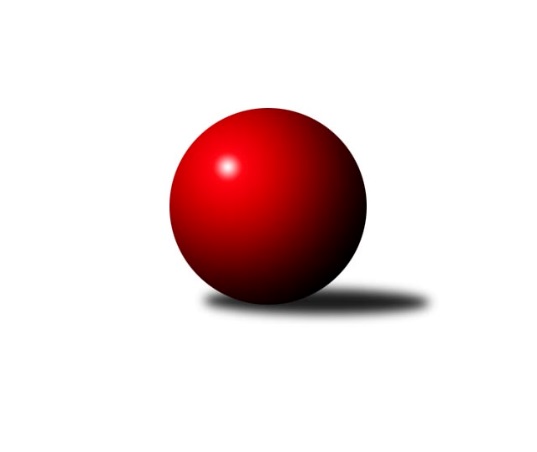 Č.13Ročník 2023/2024	3.6.2024 3. KLM C 2023/2024Statistika 13. kolaTabulka družstev:		družstvo	záp	výh	rem	proh	skore	sety	průměr	body	plné	dorážka	chyby	1.	TJ Opava	13	10	1	2	70.0 : 34.0 	(176.5 : 135.5)	3387	21	2250	1137	26.1	2.	TJ Odry	13	10	0	3	68.0 : 36.0 	(178.5 : 133.5)	3402	20	2242	1160	24.5	3.	KK Zábřeh B	13	9	0	4	63.0 : 41.0 	(173.5 : 138.5)	3352	18	2238	1114	23.9	4.	KK Šumperk A	13	8	0	5	56.5 : 47.5 	(146.0 : 166.0)	3330	16	2234	1096	30.4	5.	KK Vyškov B	13	7	0	6	57.5 : 46.5 	(162.0 : 150.0)	3293	14	2231	1062	31.1	6.	TJ Sokol Luhačovice	13	5	2	6	53.0 : 51.0 	(159.5 : 152.5)	3370	12	2256	1114	23.8	7.	Loko Č. Třebová	13	6	0	7	45.5 : 58.5 	(143.5 : 168.5)	3304	12	2211	1092	28.7	8.	Sokol Přemyslovice	13	5	1	7	47.0 : 57.0 	(150.5 : 161.5)	3291	11	2212	1079	29.8	9.	KK Jiskra Rýmařov	13	5	0	8	41.0 : 63.0 	(140.0 : 172.0)	3204	10	2165	1039	39.5	10.	TJ Spartak Přerov B	13	4	0	9	43.0 : 61.0 	(146.0 : 166.0)	3285	8	2212	1072	36.7	11.	TJ Sokol Bohumín	13	3	2	8	37.5 : 66.5 	(139.5 : 172.5)	3232	8	2205	1027	37.9	12.	TJ Spartak Bílovec	13	3	0	10	42.0 : 62.0 	(156.5 : 155.5)	3285	6	2207	1077	31.8Tabulka doma:		družstvo	záp	výh	rem	proh	skore	sety	průměr	body	maximum	minimum	1.	TJ Odry	6	6	0	0	36.0 : 12.0 	(87.5 : 56.5)	3491	12	3636	3423	2.	KK Zábřeh B	7	6	0	1	38.0 : 18.0 	(97.5 : 70.5)	3359	12	3484	3310	3.	KK Vyškov B	6	5	0	1	34.0 : 14.0 	(82.5 : 61.5)	3408	10	3458	3300	4.	TJ Opava	6	5	0	1	34.0 : 14.0 	(79.5 : 64.5)	3358	10	3477	3273	5.	Loko Č. Třebová	6	4	0	2	27.0 : 21.0 	(74.5 : 69.5)	3386	8	3449	3248	6.	TJ Spartak Přerov B	6	4	0	2	27.0 : 21.0 	(71.5 : 72.5)	3325	8	3389	3254	7.	KK Šumperk A	6	4	0	2	27.0 : 21.0 	(70.5 : 73.5)	3453	8	3553	3334	8.	TJ Sokol Luhačovice	7	3	1	3	30.0 : 26.0 	(88.5 : 79.5)	3381	7	3429	3308	9.	TJ Spartak Bílovec	7	3	0	4	28.0 : 28.0 	(91.5 : 76.5)	3404	6	3508	3262	10.	Sokol Přemyslovice	7	3	0	4	26.0 : 30.0 	(84.0 : 84.0)	3175	6	3258	3094	11.	TJ Sokol Bohumín	7	1	2	4	22.5 : 33.5 	(82.5 : 85.5)	3136	4	3239	3046	12.	KK Jiskra Rýmařov	7	2	0	5	20.0 : 36.0 	(72.0 : 96.0)	3246	4	3329	3122Tabulka venku:		družstvo	záp	výh	rem	proh	skore	sety	průměr	body	maximum	minimum	1.	TJ Opava	7	5	1	1	36.0 : 20.0 	(97.0 : 71.0)	3391	11	3559	3251	2.	TJ Odry	7	4	0	3	32.0 : 24.0 	(91.0 : 77.0)	3390	8	3490	3207	3.	KK Šumperk A	7	4	0	3	29.5 : 26.5 	(75.5 : 92.5)	3310	8	3480	3196	4.	KK Zábřeh B	6	3	0	3	25.0 : 23.0 	(76.0 : 68.0)	3351	6	3434	3253	5.	KK Jiskra Rýmařov	6	3	0	3	21.0 : 27.0 	(68.0 : 76.0)	3197	6	3361	3015	6.	TJ Sokol Luhačovice	6	2	1	3	23.0 : 25.0 	(71.0 : 73.0)	3368	5	3498	3138	7.	Sokol Přemyslovice	6	2	1	3	21.0 : 27.0 	(66.5 : 77.5)	3311	5	3373	3138	8.	TJ Sokol Bohumín	6	2	0	4	15.0 : 33.0 	(57.0 : 87.0)	3251	4	3424	3094	9.	KK Vyškov B	7	2	0	5	23.5 : 32.5 	(79.5 : 88.5)	3276	4	3430	3163	10.	Loko Č. Třebová	7	2	0	5	18.5 : 37.5 	(69.0 : 99.0)	3292	4	3371	3178	11.	TJ Spartak Bílovec	6	0	0	6	14.0 : 34.0 	(65.0 : 79.0)	3293	0	3463	3059	12.	TJ Spartak Přerov B	7	0	0	7	16.0 : 40.0 	(74.5 : 93.5)	3279	0	3413	3102Tabulka podzimní části:		družstvo	záp	výh	rem	proh	skore	sety	průměr	body	doma	venku	1.	TJ Opava	11	9	1	1	60.0 : 28.0 	(150.0 : 114.0)	3388	19 	4 	0 	1 	5 	1 	0	2.	TJ Odry	11	8	0	3	56.0 : 32.0 	(150.0 : 114.0)	3390	16 	5 	0 	0 	3 	0 	3	3.	KK Zábřeh B	11	8	0	3	56.0 : 32.0 	(150.0 : 114.0)	3345	16 	5 	0 	1 	3 	0 	2	4.	KK Šumperk A	11	6	0	5	44.5 : 43.5 	(120.0 : 144.0)	3312	12 	3 	0 	2 	3 	0 	3	5.	KK Vyškov B	11	5	0	6	45.5 : 42.5 	(131.0 : 133.0)	3303	10 	4 	0 	1 	1 	0 	5	6.	TJ Sokol Luhačovice	11	4	2	5	43.0 : 45.0 	(131.0 : 133.0)	3361	10 	3 	1 	2 	1 	1 	3	7.	Loko Č. Třebová	11	5	0	6	38.5 : 49.5 	(119.5 : 144.5)	3293	10 	4 	0 	2 	1 	0 	4	8.	KK Jiskra Rýmařov	11	5	0	6	37.0 : 51.0 	(123.0 : 141.0)	3202	10 	2 	0 	3 	3 	0 	3	9.	Sokol Přemyslovice	11	4	1	6	39.0 : 49.0 	(129.0 : 135.0)	3281	9 	2 	0 	4 	2 	1 	2	10.	TJ Sokol Bohumín	11	3	2	6	35.5 : 52.5 	(123.5 : 140.5)	3259	8 	1 	2 	3 	2 	0 	3	11.	TJ Spartak Bílovec	11	3	0	8	37.0 : 51.0 	(131.5 : 132.5)	3293	6 	3 	0 	3 	0 	0 	5	12.	TJ Spartak Přerov B	11	3	0	8	36.0 : 52.0 	(125.5 : 138.5)	3313	6 	3 	0 	2 	0 	0 	6Tabulka jarní části:		družstvo	záp	výh	rem	proh	skore	sety	průměr	body	doma	venku	1.	KK Vyškov B	2	2	0	0	12.0 : 4.0 	(31.0 : 17.0)	3325	4 	1 	0 	0 	1 	0 	0 	2.	TJ Odry	2	2	0	0	12.0 : 4.0 	(28.5 : 19.5)	3494	4 	1 	0 	0 	1 	0 	0 	3.	KK Šumperk A	2	2	0	0	12.0 : 4.0 	(26.0 : 22.0)	3517	4 	1 	0 	0 	1 	0 	0 	4.	TJ Sokol Luhačovice	2	1	0	1	10.0 : 6.0 	(28.5 : 19.5)	3420	2 	0 	0 	1 	1 	0 	0 	5.	TJ Opava	2	1	0	1	10.0 : 6.0 	(26.5 : 21.5)	3372	2 	1 	0 	0 	0 	0 	1 	6.	Sokol Přemyslovice	2	1	0	1	8.0 : 8.0 	(21.5 : 26.5)	3265	2 	1 	0 	0 	0 	0 	1 	7.	Loko Č. Třebová	2	1	0	1	7.0 : 9.0 	(24.0 : 24.0)	3337	2 	0 	0 	0 	1 	0 	1 	8.	KK Zábřeh B	2	1	0	1	7.0 : 9.0 	(23.5 : 24.5)	3430	2 	1 	0 	0 	0 	0 	1 	9.	TJ Spartak Přerov B	2	1	0	1	7.0 : 9.0 	(20.5 : 27.5)	3178	2 	1 	0 	0 	0 	0 	1 	10.	TJ Spartak Bílovec	2	0	0	2	5.0 : 11.0 	(25.0 : 23.0)	3349	0 	0 	0 	1 	0 	0 	1 	11.	KK Jiskra Rýmařov	2	0	0	2	4.0 : 12.0 	(17.0 : 31.0)	3270	0 	0 	0 	2 	0 	0 	0 	12.	TJ Sokol Bohumín	2	0	0	2	2.0 : 14.0 	(16.0 : 32.0)	3123	0 	0 	0 	1 	0 	0 	1 Zisk bodů pro družstvo:		jméno hráče	družstvo	body	zápasy	v %	dílčí body	sety	v %	1.	Tomáš Molek 	TJ Sokol Luhačovice 	12	/	13	(92%)	36.5	/	52	(70%)	2.	Tomáš Binar 	TJ Spartak Bílovec 	11	/	13	(85%)	37	/	52	(71%)	3.	Michal Markus 	TJ Opava  	10	/	12	(83%)	31.5	/	48	(66%)	4.	Lukáš Horňák 	KK Zábřeh B 	10	/	13	(77%)	35.5	/	52	(68%)	5.	Marek Frydrych 	TJ Odry  	9	/	11	(82%)	32.5	/	44	(74%)	6.	Josef Sitta 	KK Zábřeh B 	9	/	13	(69%)	31	/	52	(60%)	7.	Martin Macas 	KK Šumperk A 	9	/	13	(69%)	27.5	/	52	(53%)	8.	Ladislav Stárek 	KK Jiskra Rýmařov  	8	/	9	(89%)	26	/	36	(72%)	9.	Karel Chlevišťan 	TJ Odry  	8	/	11	(73%)	28	/	44	(64%)	10.	Jakub Sokol 	Loko Č. Třebová  	8	/	11	(73%)	27.5	/	44	(63%)	11.	Michal Pavič 	TJ Odry  	8	/	11	(73%)	25	/	44	(57%)	12.	Michal Kudela 	TJ Spartak Bílovec 	8	/	11	(73%)	24	/	44	(55%)	13.	Milan Šula 	KK Zábřeh B 	8	/	12	(67%)	29	/	48	(60%)	14.	Petr Bracek 	TJ Opava  	8	/	12	(67%)	27.5	/	48	(57%)	15.	Petr Chlachula 	KK Jiskra Rýmařov  	8	/	12	(67%)	27	/	48	(56%)	16.	Jiří Šoupal 	Sokol Přemyslovice  	8	/	12	(67%)	27	/	48	(56%)	17.	Radek Grulich 	Sokol Přemyslovice  	8	/	12	(67%)	26	/	48	(54%)	18.	Martin Pavič 	TJ Odry  	8	/	13	(62%)	35	/	52	(67%)	19.	Jaroslav Vymazal 	KK Šumperk A 	8	/	13	(62%)	31	/	52	(60%)	20.	Luděk Slanina 	TJ Opava  	7	/	9	(78%)	20.5	/	36	(57%)	21.	Jiří Kmoníček 	Loko Č. Třebová  	7	/	10	(70%)	24	/	40	(60%)	22.	Vratislav Kunc 	TJ Sokol Luhačovice 	7	/	11	(64%)	28	/	44	(64%)	23.	Petr Kuttler 	TJ Sokol Bohumín  	7	/	11	(64%)	26.5	/	44	(60%)	24.	Petr Večerka 	KK Vyškov B 	7	/	11	(64%)	22	/	44	(50%)	25.	Tomáš Valíček 	TJ Opava  	7	/	12	(58%)	27	/	48	(56%)	26.	Jan Körner 	KK Zábřeh B 	7	/	13	(54%)	33.5	/	52	(64%)	27.	Aleš Kohutek 	TJ Sokol Bohumín  	6.5	/	11	(59%)	25	/	44	(57%)	28.	Eduard Varga 	KK Vyškov B 	6	/	7	(86%)	19.5	/	28	(70%)	29.	Stanislav Beňa ml.	TJ Spartak Přerov B 	6	/	8	(75%)	20.5	/	32	(64%)	30.	Filip Lekeš 	TJ Sokol Luhačovice 	6	/	8	(75%)	17	/	32	(53%)	31.	Tomáš Vejmola 	KK Vyškov B 	6	/	10	(60%)	23.5	/	40	(59%)	32.	Petr Dvorský 	TJ Odry  	6	/	10	(60%)	22.5	/	40	(56%)	33.	Tomáš Pěnička 	KK Zábřeh B 	6	/	11	(55%)	20.5	/	44	(47%)	34.	Jan Kmoníček 	Loko Č. Třebová  	6	/	12	(50%)	22	/	48	(46%)	35.	Adam Bezdíček 	Loko Č. Třebová  	6	/	13	(46%)	25	/	52	(48%)	36.	Pavel Heinisch 	KK Šumperk A 	5.5	/	11	(50%)	20	/	44	(45%)	37.	Petr Wolf 	TJ Opava  	5	/	8	(63%)	19	/	32	(59%)	38.	Tomáš Fraus 	Sokol Přemyslovice  	5	/	8	(63%)	16	/	32	(50%)	39.	Milan Kanda 	TJ Spartak Přerov B 	5	/	8	(63%)	15.5	/	32	(48%)	40.	František Habrman 	KK Šumperk A 	5	/	9	(56%)	15	/	36	(42%)	41.	Antonín Sochor 	KK Jiskra Rýmařov  	5	/	10	(50%)	20.5	/	40	(51%)	42.	Ladislav Janáč 	KK Jiskra Rýmařov  	5	/	10	(50%)	16.5	/	40	(41%)	43.	Zdeněk Macháček 	TJ Spartak Přerov B 	5	/	11	(45%)	24.5	/	44	(56%)	44.	Ondřej Gajdičiar 	TJ Odry  	5	/	11	(45%)	21	/	44	(48%)	45.	Jaromír Rabenseifner 	KK Šumperk A 	5	/	11	(45%)	20	/	44	(45%)	46.	Filip Sýkora 	TJ Spartak Bílovec 	5	/	12	(42%)	24	/	48	(50%)	47.	Jan Sedláček 	Sokol Přemyslovice  	5	/	12	(42%)	19.5	/	48	(41%)	48.	Petr Číž 	TJ Spartak Bílovec 	5	/	13	(38%)	31	/	52	(60%)	49.	Pavel Zaremba 	KK Vyškov B 	5	/	13	(38%)	22.5	/	52	(43%)	50.	Rostislav Biolek 	KK Šumperk A 	5	/	13	(38%)	22	/	52	(42%)	51.	Stanislav Sliwka 	TJ Sokol Bohumín  	5	/	13	(38%)	19	/	52	(37%)	52.	Vlastimil Bělíček 	TJ Spartak Přerov B 	4	/	4	(100%)	11	/	16	(69%)	53.	Petr Matuška 	KK Vyškov B 	4	/	5	(80%)	12.5	/	20	(63%)	54.	Jiří Trávníček 	KK Vyškov B 	4	/	6	(67%)	15	/	24	(63%)	55.	Jan Večerka 	KK Vyškov B 	4	/	7	(57%)	14.5	/	28	(52%)	56.	Luděk Rychlovský 	KK Vyškov B 	4	/	7	(57%)	13.5	/	28	(48%)	57.	Jiří Konečný 	TJ Sokol Luhačovice 	4	/	8	(50%)	19.5	/	32	(61%)	58.	Jiří Flídr 	KK Zábřeh B 	4	/	8	(50%)	13.5	/	32	(42%)	59.	Milan Jahn 	TJ Opava  	4	/	9	(44%)	19.5	/	36	(54%)	60.	Michal Blažek 	TJ Opava  	4	/	10	(40%)	18.5	/	40	(46%)	61.	Jozef Kuzma 	TJ Sokol Bohumín  	4	/	10	(40%)	16.5	/	40	(41%)	62.	Eduard Tomek 	Sokol Přemyslovice  	4	/	11	(36%)	20.5	/	44	(47%)	63.	Milan Žáček 	TJ Sokol Luhačovice 	4	/	12	(33%)	19	/	48	(40%)	64.	David Binar 	TJ Spartak Bílovec 	4	/	13	(31%)	21	/	52	(40%)	65.	Libor Daňa 	TJ Spartak Přerov B 	3	/	4	(75%)	8.5	/	16	(53%)	66.	Michal Loučka 	TJ Spartak Přerov B 	3	/	6	(50%)	10	/	24	(42%)	67.	Jan Zaškolný 	TJ Sokol Bohumín  	3	/	7	(43%)	14.5	/	28	(52%)	68.	Milan Zezulka 	TJ Spartak Bílovec 	3	/	7	(43%)	14	/	28	(50%)	69.	Jan Kučák 	TJ Odry  	3	/	7	(43%)	9.5	/	28	(34%)	70.	Karel Máčalík 	TJ Sokol Luhačovice 	3	/	8	(38%)	14	/	32	(44%)	71.	Karol Nitka 	TJ Sokol Bohumín  	3	/	8	(38%)	12	/	32	(38%)	72.	Jiří Martinů 	TJ Sokol Luhačovice 	3	/	8	(38%)	11	/	32	(34%)	73.	Jiří Hetych ml.	Loko Č. Třebová  	3	/	10	(30%)	16	/	40	(40%)	74.	Jaroslav Tezzele 	KK Jiskra Rýmařov  	3	/	13	(23%)	25.5	/	52	(49%)	75.	Jaroslav Sedlář 	KK Šumperk A 	2	/	3	(67%)	7	/	12	(58%)	76.	Pavel Močár ml.	Sokol Přemyslovice  	2	/	6	(33%)	13.5	/	24	(56%)	77.	Vladimír Mánek 	TJ Spartak Přerov B 	2	/	6	(33%)	12	/	24	(50%)	78.	Miroslav Hvozdenský 	TJ Sokol Luhačovice 	2	/	7	(29%)	12.5	/	28	(45%)	79.	Martin Rédr 	TJ Spartak Přerov B 	2	/	7	(29%)	11.5	/	28	(41%)	80.	Martin Holas 	TJ Spartak Přerov B 	2	/	8	(25%)	10.5	/	32	(33%)	81.	Pavel Močár 	Sokol Přemyslovice  	2	/	10	(20%)	16	/	40	(40%)	82.	Fridrich Péli 	TJ Sokol Bohumín  	2	/	11	(18%)	17.5	/	44	(40%)	83.	Miloslav Hýbl 	Loko Č. Třebová  	2	/	13	(15%)	17	/	52	(33%)	84.	Petr Holanec 	Loko Č. Třebová  	1.5	/	7	(21%)	9	/	28	(32%)	85.	Maciej Basista 	TJ Opava  	1	/	1	(100%)	2.5	/	4	(63%)	86.	Vojtěch Rozkopal 	TJ Odry  	1	/	1	(100%)	2	/	4	(50%)	87.	Miroslav Stuchlík 	TJ Opava  	1	/	1	(100%)	2	/	4	(50%)	88.	Kamil Bednář 	KK Vyškov B 	1	/	1	(100%)	2	/	4	(50%)	89.	Milan Vymazal 	KK Šumperk A 	1	/	1	(100%)	2	/	4	(50%)	90.	Kryštof Pevný 	KK Vyškov B 	1	/	2	(50%)	6	/	8	(75%)	91.	Lukáš Vybíral 	Sokol Přemyslovice  	1	/	2	(50%)	6	/	8	(75%)	92.	Jaroslav Klus 	TJ Sokol Bohumín  	1	/	2	(50%)	5.5	/	8	(69%)	93.	Jaroslav Heblák 	KK Jiskra Rýmařov  	1	/	2	(50%)	3	/	8	(38%)	94.	Tomáš Chárník 	KK Jiskra Rýmařov  	1	/	3	(33%)	4.5	/	12	(38%)	95.	Libor Krejčí 	KK Zábřeh B 	1	/	7	(14%)	8.5	/	28	(30%)	96.	Vojtěch Venclík 	TJ Spartak Přerov B 	1	/	8	(13%)	12	/	32	(38%)	97.	Jaroslav Zahrádka 	KK Vyškov B 	0.5	/	2	(25%)	2	/	8	(25%)	98.	Marek Kankovský 	Sokol Přemyslovice  	0	/	1	(0%)	2	/	4	(50%)	99.	Tomáš Procházka 	KK Vyškov B 	0	/	1	(0%)	1	/	4	(25%)	100.	Daniel Ševčík st.	TJ Odry  	0	/	1	(0%)	1	/	4	(25%)	101.	Vladimír Štacha 	TJ Spartak Bílovec 	0	/	1	(0%)	1	/	4	(25%)	102.	Libor Slezák 	TJ Sokol Luhačovice 	0	/	1	(0%)	1	/	4	(25%)	103.	Josef Pilatík 	KK Jiskra Rýmařov  	0	/	1	(0%)	1	/	4	(25%)	104.	Petr Pavelka 	TJ Spartak Přerov B 	0	/	1	(0%)	0	/	4	(0%)	105.	Jiří Polášek 	KK Jiskra Rýmařov  	0	/	1	(0%)	0	/	4	(0%)	106.	Patrik Vémola 	KK Šumperk A 	0	/	1	(0%)	0	/	4	(0%)	107.	Michal Oščádal 	Sokol Přemyslovice  	0	/	1	(0%)	0	/	4	(0%)	108.	Stanislav Beňa st.	TJ Spartak Přerov B 	0	/	1	(0%)	0	/	4	(0%)	109.	Miroslav Smrčka 	KK Šumperk A 	0	/	2	(0%)	1.5	/	8	(19%)	110.	Pavel Konštacký 	KK Jiskra Rýmařov  	0	/	3	(0%)	2	/	12	(17%)	111.	Petr Charník 	KK Jiskra Rýmařov  	0	/	7	(0%)	8	/	28	(29%)	112.	Antonín Fabík 	TJ Spartak Bílovec 	0	/	7	(0%)	4.5	/	28	(16%)Průměry na kuželnách:		kuželna	průměr	plné	dorážka	chyby	výkon na hráče	1.	KK Šumperk, 1-4	3439	2300	1139	30.5	(573.3)	2.	TJ Odry, 1-4	3403	2261	1141	27.2	(567.2)	3.	KK Vyškov, 1-4	3379	2266	1112	31.3	(563.2)	4.	TJ Sokol Luhačovice, 1-4	3370	2227	1143	21.6	(561.8)	5.	TJ Lokomotiva Česká Třebová, 1-4	3363	2238	1124	29.0	(560.6)	6.	KK Zábřeh, 1-4	3328	2238	1089	28.4	(554.7)	7.	TJ Opava, 1-4	3319	2232	1087	31.5	(553.2)	8.	TJ Spartak Přerov, 1-6	3314	2235	1079	33.7	(552.4)	9.	KK Jiskra Rýmařov, 1-4	3291	2231	1060	38.3	(548.6)	10.	Sokol Přemyslovice, 1-4	3180	2152	1028	31.6	(530.2)	11.	TJ Sokol Bohumín, 1-4	3155	2144	1011	34.1	(526.0)Nejlepší výkony na kuželnách:KK Šumperk, 1-4KK Šumperk A	3553	13. kolo	Petr Bracek 	TJ Opava 	648	4. koloKK Šumperk A	3527	7. kolo	Petr Kuttler 	TJ Sokol Bohumín 	645	9. koloTJ Opava 	3518	4. kolo	Michal Markus 	TJ Opava 	634	4. koloTJ Sokol Luhačovice	3474	7. kolo	Martin Macas 	KK Šumperk A	632	13. koloKK Šumperk A	3458	10. kolo	Martin Macas 	KK Šumperk A	627	2. koloKK Šumperk A	3448	2. kolo	Jaroslav Vymazal 	KK Šumperk A	624	7. koloTJ Sokol Bohumín 	3424	9. kolo	Vladimír Mánek 	TJ Spartak Přerov B	616	2. koloTJ Spartak Přerov B	3413	2. kolo	Jaroslav Vymazal 	KK Šumperk A	614	4. koloKK Šumperk A	3398	4. kolo	Martin Macas 	KK Šumperk A	612	10. koloTJ Spartak Bílovec	3390	10. kolo	Jaroslav Vymazal 	KK Šumperk A	612	13. koloTJ Odry, 1-4TJ Odry 	3636	10. kolo	Marek Frydrych 	TJ Odry 	657	10. koloTJ Spartak Bílovec	3508	9. kolo	Tomáš Binar 	TJ Spartak Bílovec	648	12. koloTJ Sokol Luhačovice	3498	4. kolo	Tomáš Binar 	TJ Spartak Bílovec	644	9. koloTJ Odry 	3497	13. kolo	Tomáš Molek 	TJ Sokol Luhačovice	643	10. koloKK Šumperk A	3480	12. kolo	Marek Frydrych 	TJ Odry 	640	5. koloTJ Odry 	3470	3. kolo	Karel Chlevišťan 	TJ Odry 	638	10. koloTJ Odry 	3469	8. kolo	Marek Frydrych 	TJ Odry 	636	1. koloTJ Spartak Bílovec	3469	4. kolo	Martin Pavič 	TJ Odry 	634	10. koloTJ Sokol Luhačovice	3466	10. kolo	Filip Sýkora 	TJ Spartak Bílovec	633	9. koloTJ Spartak Bílovec	3463	12. kolo	David Binar 	TJ Spartak Bílovec	619	11. koloKK Vyškov, 1-4TJ Opava 	3559	7. kolo	Petr Bracek 	TJ Opava 	657	7. koloKK Vyškov B	3458	9. kolo	Petr Wolf 	TJ Opava 	639	7. koloKK Vyškov B	3441	10. kolo	Eduard Varga 	KK Vyškov B	626	10. koloKK Vyškov B	3439	3. kolo	Kryštof Pevný 	KK Vyškov B	615	13. koloKK Vyškov B	3436	13. kolo	Michal Markus 	TJ Opava 	613	7. koloKK Vyškov B	3376	1. kolo	Tomáš Vejmola 	KK Vyškov B	610	9. koloSokol Přemyslovice 	3353	13. kolo	Tomáš Molek 	TJ Sokol Luhačovice	604	9. koloTJ Sokol Luhačovice	3338	9. kolo	Jiří Trávníček 	KK Vyškov B	601	3. koloTJ Spartak Bílovec	3330	1. kolo	Petr Matuška 	KK Vyškov B	595	9. koloKK Vyškov B	3300	7. kolo	Michal Kudela 	TJ Spartak Bílovec	594	1. koloTJ Sokol Luhačovice, 1-4TJ Odry 	3490	12. kolo	Tomáš Molek 	TJ Sokol Luhačovice	610	5. koloKK Zábřeh B	3434	1. kolo	Tomáš Molek 	TJ Sokol Luhačovice	609	1. koloTJ Sokol Luhačovice	3429	12. kolo	Karel Chlevišťan 	TJ Odry 	609	12. koloTJ Sokol Luhačovice	3416	5. kolo	Petr Wolf 	TJ Opava 	608	11. koloTJ Sokol Luhačovice	3400	8. kolo	Tomáš Molek 	TJ Sokol Luhačovice	599	12. koloTJ Opava 	3397	11. kolo	Michal Pavič 	TJ Odry 	597	12. koloTJ Sokol Luhačovice	3382	1. kolo	Tomáš Molek 	TJ Sokol Luhačovice	595	3. koloTJ Sokol Luhačovice	3375	11. kolo	Michal Markus 	TJ Opava 	594	11. koloSokol Přemyslovice 	3357	3. kolo	Milan Žáček 	TJ Sokol Luhačovice	593	5. koloTJ Sokol Luhačovice	3354	6. kolo	Tomáš Molek 	TJ Sokol Luhačovice	591	8. koloTJ Lokomotiva Česká Třebová, 1-4Loko Č. Třebová 	3449	4. kolo	Radek Grulich 	Sokol Přemyslovice 	609	9. koloLoko Č. Třebová 	3443	9. kolo	Jaroslav Vymazal 	KK Šumperk A	608	6. koloKK Zábřeh B	3426	7. kolo	Jiří Trávníček 	KK Vyškov B	606	2. koloLoko Č. Třebová 	3405	2. kolo	Jan Kmoníček 	Loko Č. Třebová 	605	4. koloLoko Č. Třebová 	3401	7. kolo	Adam Bezdíček 	Loko Č. Třebová 	603	4. koloTJ Odry 	3377	4. kolo	Jakub Sokol 	Loko Č. Třebová 	601	4. koloSokol Přemyslovice 	3373	9. kolo	Adam Bezdíček 	Loko Č. Třebová 	600	9. koloKK Šumperk A	3372	6. kolo	Jakub Sokol 	Loko Č. Třebová 	597	6. koloLoko Č. Třebová 	3371	6. kolo	Jiří Kmoníček 	Loko Č. Třebová 	596	6. koloKK Vyškov B	3342	2. kolo	Jan Körner 	KK Zábřeh B	596	7. koloKK Zábřeh, 1-4KK Zábřeh B	3484	12. kolo	Lukáš Horňák 	KK Zábřeh B	613	11. koloKK Zábřeh B	3377	5. kolo	Ladislav Stárek 	KK Jiskra Rýmařov 	605	2. koloTJ Opava 	3376	12. kolo	Jan Körner 	KK Zábřeh B	601	3. koloKK Jiskra Rýmařov 	3361	2. kolo	Josef Sitta 	KK Zábřeh B	600	12. koloKK Zábřeh B	3357	6. kolo	Jiří Flídr 	KK Zábřeh B	592	12. koloTJ Odry 	3342	6. kolo	Lukáš Horňák 	KK Zábřeh B	589	12. koloKK Zábřeh B	3332	8. kolo	Tomáš Binar 	TJ Spartak Bílovec	586	5. koloKK Zábřeh B	3327	3. kolo	Tomáš Pěnička 	KK Zábřeh B	585	12. koloKK Zábřeh B	3323	11. kolo	Jan Körner 	KK Zábřeh B	585	8. koloKK Zábřeh B	3310	2. kolo	Josef Sitta 	KK Zábřeh B	584	6. koloTJ Opava, 1-4TJ Opava 	3477	5. kolo	Michal Markus 	TJ Opava 	621	5. koloTJ Odry 	3394	9. kolo	Petr Dvorský 	TJ Odry 	608	9. koloTJ Opava 	3380	3. kolo	Luděk Slanina 	TJ Opava 	605	5. koloTJ Opava 	3368	13. kolo	Michal Blažek 	TJ Opava 	594	1. koloTJ Spartak Přerov B	3345	5. kolo	Michal Markus 	TJ Opava 	589	3. koloTJ Opava 	3334	1. kolo	Zdeněk Macháček 	TJ Spartak Přerov B	588	5. koloTJ Opava 	3317	10. kolo	Michal Markus 	TJ Opava 	587	13. koloSokol Přemyslovice 	3312	1. kolo	Jiří Šoupal 	Sokol Přemyslovice 	578	1. koloKK Zábřeh B	3287	10. kolo	Tomáš Valíček 	TJ Opava 	576	13. koloTJ Opava 	3273	9. kolo	Petr Bracek 	TJ Opava 	575	9. koloTJ Spartak Přerov, 1-6TJ Odry 	3464	7. kolo	Martin Pavič 	TJ Odry 	613	7. koloTJ Spartak Přerov B	3389	4. kolo	Marek Frydrych 	TJ Odry 	603	7. koloTJ Spartak Přerov B	3355	1. kolo	Vojtěch Venclík 	TJ Spartak Přerov B	597	7. koloTJ Spartak Přerov B	3340	9. kolo	Michal Pavič 	TJ Odry 	595	7. koloTJ Spartak Přerov B	3338	7. kolo	Vlastimil Bělíček 	TJ Spartak Přerov B	592	9. koloSokol Přemyslovice 	3331	10. kolo	Jakub Sokol 	Loko Č. Třebová 	590	1. koloKK Zábřeh B	3331	9. kolo	Libor Daňa 	TJ Spartak Přerov B	585	10. koloLoko Č. Třebová 	3302	1. kolo	Zdeněk Macháček 	TJ Spartak Přerov B	583	4. koloTJ Spartak Přerov B	3273	10. kolo	Jan Kučák 	TJ Odry 	580	7. koloTJ Spartak Přerov B	3254	13. kolo	Stanislav Beňa ml.	TJ Spartak Přerov B	579	9. koloKK Jiskra Rýmařov, 1-4TJ Odry 	3454	11. kolo	Marek Frydrych 	TJ Odry 	606	11. koloTJ Sokol Luhačovice	3410	13. kolo	Antonín Sochor 	KK Jiskra Rýmařov 	601	12. koloKK Šumperk A	3347	1. kolo	Ladislav Stárek 	KK Jiskra Rýmařov 	597	3. koloLoko Č. Třebová 	3333	12. kolo	Tomáš Molek 	TJ Sokol Luhačovice	597	13. koloKK Jiskra Rýmařov 	3329	3. kolo	Jaromír Rabenseifner 	KK Šumperk A	591	1. koloKK Jiskra Rýmařov 	3303	12. kolo	Jaroslav Tezzele 	KK Jiskra Rýmařov 	590	5. koloTJ Opava 	3299	8. kolo	Martin Macas 	KK Šumperk A	584	1. koloKK Jiskra Rýmařov 	3286	5. kolo	Petr Večerka 	KK Vyškov B	584	5. koloKK Vyškov B	3266	5. kolo	Stanislav Beňa ml.	TJ Spartak Přerov B	582	3. koloTJ Spartak Přerov B	3252	3. kolo	Martin Pavič 	TJ Odry 	581	11. koloSokol Přemyslovice, 1-4KK Vyškov B	3272	6. kolo	Tomáš Pěnička 	KK Zábřeh B	575	4. koloSokol Přemyslovice 	3258	2. kolo	Eduard Varga 	KK Vyškov B	573	6. koloKK Zábřeh B	3253	4. kolo	Radek Grulich 	Sokol Přemyslovice 	571	4. koloKK Jiskra Rýmařov 	3222	7. kolo	Radek Grulich 	Sokol Přemyslovice 	568	7. koloSokol Přemyslovice 	3210	7. kolo	Jaroslav Vymazal 	KK Šumperk A	567	11. koloTJ Odry 	3207	2. kolo	Marek Frydrych 	TJ Odry 	566	2. koloKK Šumperk A	3196	11. kolo	Lukáš Horňák 	KK Zábřeh B	561	4. koloSokol Přemyslovice 	3179	6. kolo	Jan Večerka 	KK Vyškov B	560	6. koloSokol Přemyslovice 	3177	4. kolo	Jan Sedláček 	Sokol Přemyslovice 	560	2. koloSokol Přemyslovice 	3176	12. kolo	Jan Sedláček 	Sokol Přemyslovice 	559	6. koloTJ Sokol Bohumín, 1-4TJ Opava 	3251	6. kolo	Tomáš Molek 	TJ Sokol Luhačovice	591	2. koloTJ Sokol Bohumín 	3239	11. kolo	Vlastimil Bělíček 	TJ Spartak Přerov B	575	11. koloKK Vyškov B	3214	12. kolo	Jozef Kuzma 	TJ Sokol Bohumín 	573	12. koloLoko Č. Třebová 	3178	8. kolo	Petr Bracek 	TJ Opava 	572	6. koloTJ Sokol Bohumín 	3164	6. kolo	Michal Markus 	TJ Opava 	569	6. koloTJ Spartak Přerov B	3157	11. kolo	Ladislav Stárek 	KK Jiskra Rýmařov 	555	4. koloKK Jiskra Rýmařov 	3155	4. kolo	Tomáš Procházka 	KK Vyškov B	555	12. koloTJ Sokol Bohumín 	3151	12. kolo	Jiří Kmoníček 	Loko Č. Třebová 	555	8. koloSokol Přemyslovice 	3138	5. kolo	Jan Sedláček 	Sokol Přemyslovice 	554	5. koloTJ Sokol Luhačovice	3138	2. kolo	Pavel Močár ml.	Sokol Přemyslovice 	552	5. koloČetnost výsledků:	8.0 : 0.0	2x	7.0 : 1.0	8x	6.0 : 2.0	22x	5.5 : 2.5	2x	5.0 : 3.0	12x	4.0 : 4.0	3x	3.0 : 5.0	10x	2.0 : 6.0	13x	1.5 : 6.5	1x	1.0 : 7.0	5x